7 апреля 2022 г в нашей школе прошел традиционный Чемпионат по чтению вслух среди школьников 8-10 классов СТРАНИЦА22. 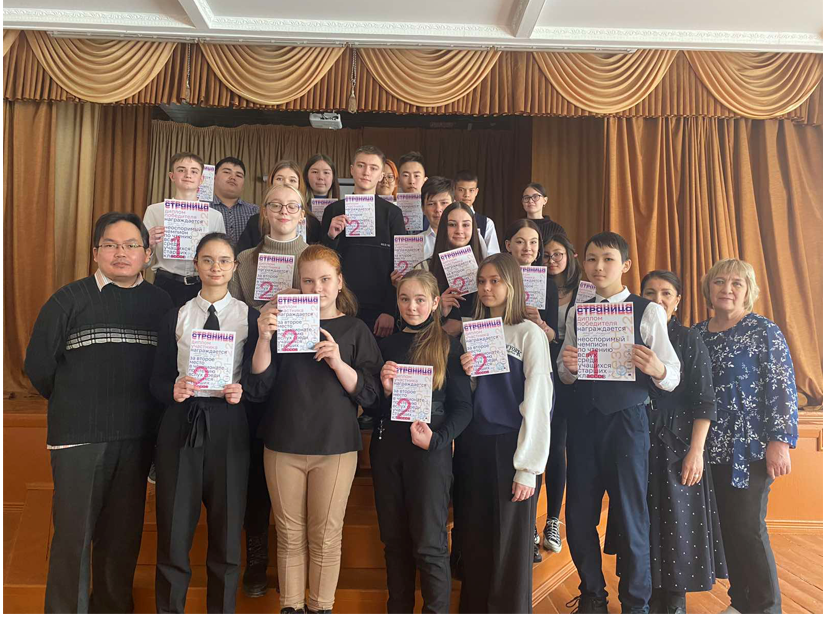 Организаторы: библиотекарь Тугутов СС, учитель русского языка Слепнева Н.В. В чемпионате приняли участие следующие учащиеся:ИВАНЧУК А., СТАВНИКОВА А-8А, ИВЛЕВА П, ГАВРИЛОВА В-8Г,ХАХАНОВА Ю,КОПТЕЛОВА Л,КОНОВАЛОВА Д-10А,КУКУШКИН И,ИЛЬИЧЕВА М-8Б,КИРИЛЛОВ К-9Б,ФИЛИППОЧКИНА Ю,ШВЕЦОВ В-7Б,ГАВРИЛОВА К,ДАШКИНА Л-7Б,МОРОЗОВА А,МОНАХОВА А,КАПУСТИНА Я-7Д,ИВАНОВА М,ПОНОМАРЕВА Л-8Д,БАГДАЕВ Е,ИВАНОВА Л,НЕЙ В-8ВГотовили учеников к выступлению следующие преподаватели русского языка и литературы: МИХАЙЛОВА Г.В.,ЦЫДЫПОВА Л.Г.,СЛЕПНЕВА Н.В., ЧЖАН Д.Ц., МИТРОПОЛЬСКАЯ О.Р.Жюри чемпионата: Тугутов СС, учитель начальных классов Матвеева ТБ, Фалилеева АГЧемпионат состоял из трех раундов. 1.Русская проза 2.Зарубежная проза 3. ПоэзияРебята должны были проявить артистизм и показать хорошую технику в чтении литературных отрывковПобедители чемпионата: ученик 8б класса КУКУШКИН ИЛЬЯ, ученик 7б класса ШВЕЦОВ ВЛАДИСЛАВПобедители школьного чемпионата отправятся на муниципальный этап всероссийского конкурса СТРАНИЦА22Участники Чемпионата выступают с каждым годом все лучше и качественнее, показывают большой артистический потенциал!Большая благодарность всем участникам и организаторам чемпионата!